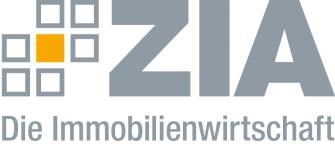 Presseeinladung ZIA-Dialog Steuern im Café am neuen See in BerlinBerlin, 19.06.2023 – Wie lassen sich die drängenden Herausforderungen im Immobilienbereich konstruktiv angehen? Welche steuerlichen Hemmnisse gilt es aktuell im Gebäudesektor zu überwinden? Und: Wie kann das Steuerrecht auch den Wirtschaftsstandort attraktiver machen? Um diesen und anderen Fragen nachzugehen, lädt der ZIA, Spitzenverband der Immobilienwirtschaft, für kommenden Donnerstag Top-Finanzpolitiker(innen) sowie Steuer-Expert(innen) der Immobilienbranche ein:ZIA-Dialog Steuern 
22. Juni 2023 | ab 18:30 Uhr | 
Café am Neuen See 
Lichtensteinallee 2, 10787 BerlinDie Teilnehmer(innen) erwartet ein exklusiver Austausch mit zahlreichen Fachleuten und ausgewählten Gästen aus Politik, Finanzverwaltung und Wirtschaft. Der Vorsitzende des ZIA-Ausschusses Steuerrecht, Dr. Hans Volkert Volckens, wird zentralen steuerlichen Fragen für die Branche und den Wirtschaftsstandort Deutschland nachgehen in einer Panel-Diskussion mit folgenden Gästen:Katja Hessel, MdB, Parlamentarische Staatssekretärin beim Bundesminister der FinanzenStefan Wenzel, MdB, Parlamentarischer Staatssekretär beim Bundesminister für Wirtschaft und KlimaschutzDr. Monika Wünnemann, Abteilungsleiterin Steuern und Finanzpolitik BDI e.V.Nach der Paneldiskussion erwartet alle Gäste ein Get-Together. Die Teilnahme ist gratis. Medienvertreter(innen) sind herzlich eingeladen, dabei zu sein.Anmeldung unter: Presse@zia-deutschland.de ---
Der ZIA
Der Zentrale Immobilien Ausschuss e.V. (ZIA) ist der Spitzenverband der Immobilienwirtschaft. Er spricht durch seine Mitglieder, darunter 33 Verbände, für rund 37.000 Unternehmen der Branche entlang der gesamten Wertschöpfungskette. Der ZIA gibt der Immobilienwirtschaft in ihrer ganzen Vielfalt eine umfassende und einheitliche Interessenvertretung, die ihrer Bedeutung für die Volkswirtschaft entspricht. Als Unternehmer- und Verbändeverband verleiht er der gesamten Immobilienwirtschaft eine Stimme auf nationaler und europäischer Ebene – und im Bundesverband der deutschen Industrie (BDI). Präsident des Verbandes ist Dr. Andreas Mattner.Kontakt ZIA Zentraler Immobilien Ausschuss e.V. Leipziger Platz 9 10117 Berlin Tel.: 030/20 21 585 23E-Mail: presse@zia-deutschland.de  Internet: www.zia- deutschland.de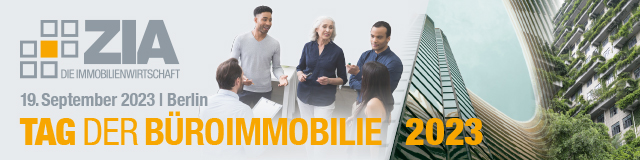 